No caso de a criança recusar o lanche será oferecido o leite, ou a fórmula habitual da criançaNão contém adição de açúcar nas preparações deste cardápio. O leite de vaca é substituído pelo leite zero lactose para os alunos alérgicosA oferta de água é de livre demanda, respeitando o horário de digestão da criançaCardápio sujeito a alterações referente à sazonalidade das frutas, verduras e legumes e disponibilidade das mesmas junto aos fornecedoresNenhum alimento oferecido é frito, pois utilizados um método de preparo com forno combinadoNo caso de a criança recusar o lanche será oferecido o leite, ou a fórmula habitual da criançaO leite de vaca é substituído pelo leite zero lactose para os alunos alérgicosA oferta de água é de livre demanda, respeitando o horário de digestão da criançaCardápio sujeito a alterações referente à sazonalidade das frutas, e disponibilidade das mesmas junto aos fornecedoresOs bolos são naturais da fruta/legume, preparados com farinha de trigo integral e farinha de trigo enriquecida com ferro e ácido fólico e açúcar demeraraNenhum alimento oferecido é frito, pois utilizados um método de preparo com forno combinadoNo caso de a criança recusar o lanche será oferecido o leite, ou a fórmula habitual da criançaO leite de vaca é substituído pelo leite zero lactose para os alunos alérgicosA oferta de água é de livre demanda, respeitando o horário de digestão da criançaCardápio sujeito a alterações referente à sazonalidade das frutas, e disponibilidade das mesmas junto aos fornecedoresOs bolos são naturais da fruta/legume, preparados com farinha de trigo integral e farinha de trigo enriquecida com ferro e ácido fólico e açúcar demeraraNenhum alimento oferecido é frito, pois utilizados um método de preparo com forno combinado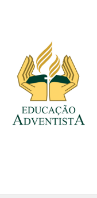 ESCOLA INFANTIL ADVENTISTAESCOLA INFANTIL ADVENTISTAESCOLA INFANTIL ADVENTISTAESCOLA INFANTIL ADVENTISTAQuétlin SoaresNutricionistaCRN:46649Berçário I - 6 a 11 meses Berçário I - 6 a 11 meses Berçário I - 6 a 11 meses Berçário I - 6 a 11 meses Berçário I - 6 a 11 meses Quétlin SoaresNutricionistaCRN:46649CARDÁPIO 3Dia da semanaCARDÁPIO 3Dia da semanaRefeição da ManhãSegunda à Sexta feira7:30hrsAlmoçoSegunda à quinta 10:30hrs e 12:30hrsSexta feira 10:30hrs e 12hrs Lanche da tardeSegunda à quinta 14:00Sexta feira 13:30 só p/ integral, e  15hrsPré JantaSegunda à quinta 16hrsSexta feira 15hrsSegunda-feiraSegunda-feiraPapa de banana e aveia ou leite ou fórmula*Purê de Inhame com castanha do Pará e salsinhaCenoura com ervilha refogadaFeijão Carioca EnriquecidoFruta da estação ou leite ou fórmula *Sopa  de legumes com macarrão de letrinhas Terça- feiraTerça- feiraFruta da estação ou leite ou fórmula*Purê de mandioca com castanha de cajuArroz brancoFeijão carioca enriquecidoFruta da estação ou leite ou fórmula*Caldo de ervilha com cenoura e macarrão Quarta - feiraQuarta - feiraPapa de mamão, banana e amaranto ou leite ou fórmula*Purê de Batata doce com tomate Arroz brancoFeijão branco Enriquecido Fruta da estação ou leite ou fórmula*Caldo de mandioquinhaQuinta - feiraQuinta - feiraMingau de aveia com maçã ou leite ou fórmula*Purê de abóbora Cabotiá com castanha de caju e azeite de olivaCouve-flor refogadaFeijão Carioca EnriquecidoFruta da estação   ou leite ou fórmula*Canja de legumesSexta - feiraSexta - feiraMingau de amaranto  ou leite ou fórmula*Purê de batata com castanha do Pará Cenoura refogadaOvo cozido apenas para crianças a partir de 8 mesesFeijão carioca enriquecidoSalada de frutas ou leite ou fórmula*Sopa de Feijão com macarrão de letrinhasESCOLA INFANTIL ADVENTISTAESCOLA INFANTIL ADVENTISTAESCOLA INFANTIL ADVENTISTAESCOLA INFANTIL ADVENTISTAQuétlin SoaresNutricionistaCRN:46649Cardápio Berçário II – 1 ano a 1 ano e 11 MesesCardápio Berçário II – 1 ano a 1 ano e 11 MesesCardápio Berçário II – 1 ano a 1 ano e 11 MesesCardápio Berçário II – 1 ano a 1 ano e 11 MesesCardápio Berçário II – 1 ano a 1 ano e 11 MesesQuétlin SoaresNutricionistaCRN:46649CARDÁPIO 3Dia da semanaCARDÁPIO 3Dia da semanaRefeição da ManhãSegunda à Sexta feira7:30hrsAlmoçoSegunda à quinta 10:30hrs e 12:30hrsSexta feira 10:30hrs e 12hrsLanche da TardeSegunda à quinta 14:00Sexta feira 13:30 só p/ integral, e  15hrsPré jantaSegunda à quinta 16hrsSexta feira 15hrsSegunda-feiraSegunda-feiraFruta da estação, Suco de Manga, panqueca matinal doce ou leite ou fórmula*Alface/TomateArroz Integral/ Feijão Carioca Enriquecido/Strogonoff vegetariano/cenoura com ervilha refogadaFruta da estação, Suco de  acerola, sanduiche natural ou leite ou fórmula*Sopa  de legumes com macarrão de letrinhas Terça- feiraTerça- feiraFruta da estação, Suco de  laranja, pão integral com patê de tomate seco ou leite ou fórmula*Chuchu/Milho e ervilhaArroz Branco/ Feijão carioca enriquecido/ bife vegetal com molho/Purê de batataFruta da estação , suco de cenoura e maçã, bolo de coco ou leite ou fórmula*Caldo de ervilha com cenoura e macarrão Quarta - feiraQuarta - feiraFruta da estação, suco de goiaba, cookies de aveia ou leite ou fórmula*Alface/TomateArroz Branco/ feijão branco enriquecido/ Omelete de espinafre/couve picadinha e refogadaFruta da estação, Suco de abacaxi, waffle salgado ou leite ou fórmula*Caldo de mandioquinhaQuinta - feiraQuinta - feiraMingau de aveia com maçã ou leite ou fórmula*Tomate/ grão-de-bicoArroz Branco/ Feijão Carioca Enriquecido/  Rondelle ao molho sugo/couve-flor refogadaFruta da estação, Suco de maracujá, torta salgada ou leite ou fórmula*Canja de legumesSexta - feiraSexta - feiraMingau de amaranto ou leite ou fórmula*Tomate/ AlfaceArroz Branco/ Feijão Carioca Enriquecido/ Ovo cozido/ beterraba cozidaSalada de frutas ou leite ou fórmula*Sopa de Feijão com macarrão de letrinhasESCOLA INFANTIL ADVENTISTAESCOLA INFANTIL ADVENTISTAESCOLA INFANTIL ADVENTISTAQuétlin SoaresNutricionistaCRN:46649Cardápio Mini Maternal – 2 anos a 2 anos e 11 Meses e Maternal – 3 anos a 3 anos e 11 meses                Cardápio Mini Maternal – 2 anos a 2 anos e 11 Meses e Maternal – 3 anos a 3 anos e 11 meses                Cardápio Mini Maternal – 2 anos a 2 anos e 11 Meses e Maternal – 3 anos a 3 anos e 11 meses                Cardápio Mini Maternal – 2 anos a 2 anos e 11 Meses e Maternal – 3 anos a 3 anos e 11 meses                Quétlin SoaresNutricionistaCRN:46649CARDÁPIO 3Dia da semanaRefeição da ManhãSegunda à Sexta feira7:30hrsAlmoçoSegunda à quinta 10:30hrs e 12:30hrsSexta feira 10:30hrs e 12hrsLanche da tardeSegunda à quinta 14:00Sexta feira 13:30 só p/ integral, e  15hrsPré JantaSegunda à quinta 16hrsSexta feira 15hrsSegunda-feiraFruta da estação, Suco de Manga, panqueca matinal doce ou leite ou fórmula*Alface/TomateArroz Integral/ Feijão Carioca Enriquecido/Strogonoff vegetariano/cenoura com ervilha refogadaFruta da estação, Suco de  acerola, sanduiche natural ou leite ou fórmula*Sopa  de legumes com macarrão de letrinhas Terça- feiraFruta da estação, Suco de  laranja, pão integral com patê de tomate seco ou leite ou fórmula*Chuchu/Milho e ervilhaArroz Branco/ Feijão carioca Enriquecido/ bife vegetal com molho/Purê de batataFruta da estação , suco de cenoura e maçã, bolo de coco ou leite ou fórmula*Caldo de ervilha com cenoura e macarrão Quarta - feiraFruta da estação, suco de goiaba, cookies de aveia ou leite ou fórmula*Alface/TomateArroz Branco/ feijão branco enriquecido/ Omelete de espinafre/couve picadinha e refogadaFruta da estação, Suco de abacaxi, waffle salgado ou leite ou fórmula*Caldo de mandioquinhaQuinta - feiraFruta da estação, suco de Tangerina, crepioca ou fórmula*Tomate/ grão-de-bicoArroz Branco/ Feijão Carioca Enriquecido/  Rondelle ao molho sugo/couve-flor refogadaFruta da estação, Suco de maracujá, torta salgada ou leite ou fórmula*Canja de legumesSexta - feiraFruta da estaçãoSuco de abacaxi com maçãBolo de fubá ou leite ou fórmulaTomate/ AlfaceArroz Branco/ Feijão Carioca Enriquecido/ Ovo cozido/ beterraba cozidaSalada de frutas ou leite ou fórmula*Sopa de Feijão com macarrão de letrinhas